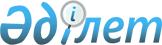 Құмар ойын бизнесі мәселелерін реттейтін заң жобаларын әзірлеу жөніндегі ведомствоаралық жұмыс тобын құру туралыҚазақстан Республикасы Премьер-Министрінің 2005 жылғы 3 желтоқсандағы
N 337-ө Өкімі

      1. Құмар ойын бизнесі мәселелерін реттейтін заң жобаларын әзірлеу мақсатында мынадай құрамда ведомствоаралық жұмыс тобы құрылсын: Коржова                  - Қазақстан Республикасының Қаржы 

Наталья Артемовна          министрi, жетекшi       Смайылов                 - Қазақстан Республикасының Қаржы вице- 

Әлихан Асханұлы            министрi, жетекшiнiң орынбасары Құсайынов                - Қазақстан Республикасының Экономика 

Марат Әпсеметұлы           және бюджеттік жоспарлау 

                           вице-министрi Досжан                   - Қазақстан Республикасының Мәдениет, 

Ардақ Дүкенбайұлы          ақпарат және спорт вице-министрi Тілеумұратов             - Қазақстан Республикасы Қаржы 

Юрий Жұмабайұлы            министрлігінің Салық комитеті өндірістік 

                           емес төлемдер басқармасының бастығы, 

                           хатшы Бобров                   - Қазақстан Республикасының Парламенті 

Владимир Яковлевич         Мәжілісінің депутаты (келісім бойынша) Милютин                  - Қазақстан Республикасының Парламенті 

Александар Александрович   Мәжілісінің депутаты (келісім бойынша) Чиркалин                 - Қазақстан Республикасының Парламенті 

Иван Федорович             Мәжілісінің депутаты (келісім бойынша) Дауылбаев                - Қазақстан Республикасы Бас прокурорының 

Асхат Қайзоллаұлы          орынбасары (келісім бойынша) Ыбырайымов               - Қазақстан Республикасы Экономикалық 

Рүстем Әнуарұлы            қылмысқа және сыбайлас жемқорлыққа қарсы 

                           күрес агенттігі (қаржы полициясы) 

                           төрағасының бірінші орынбасары (келісім 

                           бойынша) Шпекбаев                 - Қазақстан Республикасының Ішкі істер 

Алик Жатқамбайұлы          вице-министрі Қосдәулетов              - Қазақстан Республикасының Әділет 

Дулат Рашитұлы             вице-министрі Смағұлов                 - Қазақстан Республикасының Индустрия 

Болат Советұлы             және сауда вице-министрі Нүсіпова                 - Қазақстан Республикасы 

Әсел Бекқызы               Премьер-Министрінің кеңесшісі 

       Ескерту. Құрамға өзгерту енгізілді - ҚР Премьер-Министрінің 2006.03.02.  N 44  өкімімен. 

      2. Ведомствоаралық жұмыс тобына Қазақстан Республикасының мемлекеттік органдарынан құмар ойын бизнесінің субъектілері туралы ақпаратты және тиісті материалдарды сұратуға және алуға рұқсат берілсін. 

      3. Ведомствоаралық жұмыс тобы 2006 жылғы 10 наурызға құмар ойын бизнесі мәселелерін реттейтін заң жобаларын Қазақстан Республикасы Үкіметінің қарауына ұсынсын. 

       Ескерту. 3-тармаққа өзгерту енгізілді - ҚР Премьер-Министрінің 2006.03.02.  N 44  өкімімен.       Премьер-Министр 
					© 2012. Қазақстан Республикасы Әділет министрлігінің «Қазақстан Республикасының Заңнама және құқықтық ақпарат институты» ШЖҚ РМК
				